Título: Investigamos cómo están nuestras emociones (parte 1)PROPÓSITOS Y EVIDENCIAS DE APRENDIZAJEPREPARACIÓN DE LA SESIÓNMOMENTOS DE LA SESIÓNEn grupo claseSaluda a los(as) estudiantes y dialoga con ellos(as) sobre las emociones de alegría, tristeza, cólera y miedo, que trabajaron en las sesiones anteriores, pregunta sobre el cuento que leyeron en Comunicación y la canción que entonaron en Personal Social.    Pregúntales si es importante conocer nuestras emociones y aprender a regularlas. Presenta el problema: En el aula queremos saber cuáles son las emociones que tenemos al finalizar el día, para aprender a regularlas. ¿Qué haremos para conocer las emociones de cada uno(a)?, ¿cómo obtenemos esa información?Familiarización con el problemaLee el problema en voz alta y pregunta a tus estudiantes que con sus propias palabras digan de qué se trata el reto propuesto. Vuelve a leer con ellos(as) el problema si es necesario.Establece con ellos(as) el propósito: “Hoy aprenderán a recoger información sobre un tema de interés para el aula”.Comunícales que durante la sesión observarás con atención cómo organizan las respuestas obtenidas en listas.Selecciona con tus estudiantes las normas de convivencia que enfatizarán al trabajar en esta sesión.Búsqueda y ejecución de estrategiasRecuérdales en qué consiste el problema a resolver e invítalos(as) a dar sus respuestas o sugerencias sobre lo que deben hacer. Puedes preguntar: ¿alguna vez has realizado preguntas para averiguar alguna información?, ¿qué y a quiénes debemos hacer preguntas para resolver el problema?, ¿a todos(as) los(as) estudiantes del aula?, ¿a los(as) estudiantes de otras aulas?, ¿solo a algunos(as) de los(as) estudiantes de esta aula?  Anota algunas de sus respuestas en la pizarra. Es importante que se tenga claro a quiénes se les debe preguntar según el problema planteado. En este caso se le preguntará a cada uno(a) de los(as) estudiantes del aula.También es importante saber qué se va a preguntar dependiendo de lo que se quiera obtener como respuesta. Por ello dialoga con tus estudiantes mediante las preguntas: ¿qué queremos saber de cada uno(a)?, ¿qué queremos que nos digan?, ¿qué les preguntaremos? Plantéales que cada uno(a) escriba, según su nivel de escritura, la emoción que siente en una cartilla como la siguiente: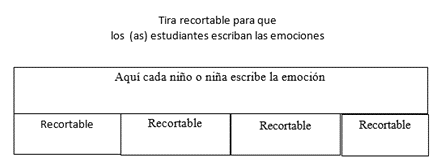 Reparte una cartilla a cada uno(a) para que la observen e invítalos(as) a que te pregunten cómo creen que se usa. Luego, explícales que cada uno(a) escribirá una de las emociones que trabajó en sesiones anteriores: alegre, triste, molesto, asustado, en el recuadro grande. Y en los recuadros pequeños escribirán 4 veces la letra inicial de la emoción que sienten: A, M, T, A. Por último, pintarán su cartilla, según:Pregúntales si esa cartilla sirve para obtener la información que se quiere. Reflexiona con ellos(as) que, hoy, tanto hombres como mujeres mostrarán respeto al compartir sus emociones; nadie sentirá temor a una burla, porque saben que ambos las experimentan y tienen derecho a expresarlas.Pídeles que individualmente completen y pinten su cartilla y te la entreguen al terminar.Recoge todas las cartillas y recorta los recuadros de las iniciales de cada cartilla. Distribuye en 4 sobres las iniciales de cada cartilla, de modo que cada sobre contenga las emociones de todos(as) y cada uno(a) de los estudiantes del aula.En grupos pequeñosOrganiza a los(as) estudiantes en 4 grupos y entrégales uno de los sobres. Explícales que cada grupo ha recibido todas las respuestas del salón.Pide que exploren los sobres con cuidado para no perder ninguna de las respuestas, que cuenten cuántas emociones hay de cada tipo. Pregúntales: ¿por qué crees que se repiten más de una vez algunas emociones?, ¿qué debemos hacer con las que se repiten?, ¿cuáles se repiten?, ¿cómo se podrían organizar estas tiras que tienen las emociones para saber de cuál hay más y de cuál menos? Concluye con ellos(as) que es necesario organizarlas e invita a agruparlas y pegarlas a manera de listas. Por ejemplo, podría resultar algo como esto: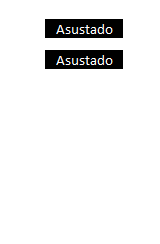 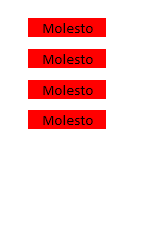 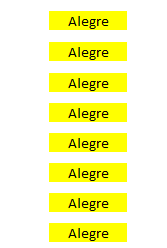 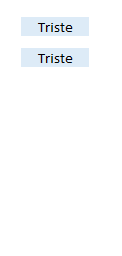 Retroalimenta a los grupos que no consigan organizar o clasificar las respuestas recogidas. Si hacen otro tipo de clasificación oriéntalos(as) hacia el problema a resolver y la necesidad de saber cuántas emociones de cada una hay.Cada equipo delibera rápidamente y escoge un nombre que represente la información que muestra en el papelote.  Lo escriben según su nivel de escritura y, de ser necesario, los(as) apoyas escribiendo a un costado del título que colocaron.  En grupo claseSocialización de representacionesMediante la técnica del museo coloca los papelotes en un lugar visible, como en la pizarra o en algún otro lugar para que todos(as) puedan verlos.Invita a dos voluntarios(as) de equipos diferentes a pasar para explicar la tarea que realizaron al representar la lista de emociones que trabajaron.   Realiza preguntas a los(as) expositores y a los equipos. Pregunta la cantidad de veces que se repite cada emoción en las listas que elaboraron, para poner énfasis en la cantidad (frecuencia) de cada una de las emociones.  Ten presente que estos resultados les servirá en la siguiente sesión para la elaboración de los pictogramas.  Felicita a los grupos por la lista de datos de las emociones que organizaron.Reflexión y formalización de los saberes matemáticosPlantea preguntas como: ¿qué hicimos para conocer las emociones de mis compañeros y compañeras?,  ¿cómo organizamos las respuestas?, ¿para qué sirve hacer una lista de datos?, ¿qué es una lista de datos?, ¿para qué se usa?, ¿cómo debemos presentar una lista de datos?, ¿para qué sirven?, ¿cómo se organiza.Entrega a los equipos los papelotes en los que escribieron su lista de datos, y consolida con ellos(as) señalando y escribiendo en los papelotes en los que trabajaron.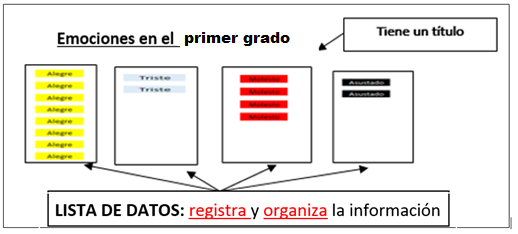 Orienta a los(as) estudiantes para que anoten en sus cuadernos lo concluido.Antes de pasar al cierre de la sesión, alienta para que cada niño(a) escriba en una cartulina de color: “Yo me quiero mucho”.  Luego, pide que se den un abrazo para sí, otro en pares y otro grupal, y entonen la canción que aprendieron en la sesión anterior (sesión 11). Haz un resumen de lo realizado en la presente sesión. Formula preguntas como: ¿para qué sirvió hacer una pregunta?, ¿cómo recogimos información de nuestros compañeros y compañeras?, ¿en qué otras situaciones podrá servirme lo que hoy aprendí? Reflexiona con ellos(as), a partir de preguntas, si cumplieron las normas de convivencia en las que se comprometieron, si respetaron las expresiones de emoción compartidas tanto de las niñas como de los niños, y si cumplieron con el propósito de aprendizaje y cómo llegaron a él.Establece con tus estudiantes la valoración de los aprendizajes, según los criterios que mencionaste al inicio de la sesión.Plantea a tus estudiantes que deben contar con las listas que trabajaron para la siguiente sesión y deben recordar traerlas.Felicítalos(as) por el esfuerzo realizado y comunícales que en la próxima sesión utilizaremos la lista de datos, que realizaron hoy en el aula. REFLEXIONES SOBRE EL APRENDIZAJE¿Qué avances tuvieron mis estudiantes?¿Qué dificultades tuvieron mis estudiantes? ¿Qué aprendizajes debo reforzar en la siguiente sesión?¿Qué actividades, estrategias y materiales funcionaron y cuáles no?ANEXO 1RÚBRICA DE EVALUACIÓN: Investigamos cómo están nuestras emociones (parte 1 y 2)RÚBRICA DE EVALUACIÓNUnidad: Competencia: resuelve problemas de gestión de datos e incertidumbre.Competencias/capacidadesDesempeños¿Qué nos dará evidencias de aprendizaje?Resuelve problemas de gestión de datos e incertidumbre.Usa estrategias y procedimientos para recopilar y procesar datos.Recopila datos mediante preguntas sencillas y el empleo de procedimientos y recursos (material concreto y otros); los procesa y organiza en lista de datos para describirlos.Interpreta información de un pictograma que muestra las emociones de los(as) estudiantes de su aula.  Para ello hace preguntas a sus compañeros(as), organiza los datos en listas y elabora el pictograma.Rúbrica.Enfoques transversalesActitudes o acciones observablesEnfoque de Igualdad de género.Docentes y estudiantes reflexionan que tanto hombres como mujeres son iguales y tienen las mismas oportunidades para expresar sus sentimientos y emociones. ¿Qué necesitamos hacer antes de la sesión?¿Qué recursos o materiales se utilizará en esta sesión?Prepara tiras de papel reusable para recoger las emociones de los(as) estudiantes.Tapitas de colores.Rúbrica.Colores.Plumones.Hojas bond.Cinta masking tape.Papelotes.Tiras de papel reusable.Papelote.InicioTiempo aproximado: 20 minutosDesarrolloTiempo aproximado: 50 minutosAmarillo si me siento alegre: Azul si me siento triste:Rojo si me siento molesto:Verde si me siento asustado:CierreTiempo aproximado: 20 minutosCapacidadesEN INICIOEN PROCESOESPERADODESTACADORepresenta datos con gráficos y medidas estadísticas o probabilísticas. Representa las caracterísitcas y el comportamiento de los datos cualitativos de una población  en forma desproporcionada, sin establecer relación entre las variables para representar los pictogramas.Representa con apoyo de su equipo las características y el comportamiento de datos cualitativos  de una población, a través de pictogramas horizontales (el símbolo representa una unidad), en situaciones cotidianas de su interés personal.Representa las características y el comportamiento de datos cualitativos  de una población, a través de pictogramas horizontales (el símbolo representa una unidad), en situaciones cotidianas de su interés personal.Orienta y apoya a su equipo al representar las características y el comportamiento de datos cualitativos de una población, a través de gráficos de barras verticales simples (sin escala), en situaciones cotidianas de su interés personal.Usa estrategias y procedimientos para recopilar y procesar datos.Recopila datos con apoyo o copiando la estrategia de sus compañeros(as), en el planteamiento de la pregunta y el empleo de procedimientos y recursos (material concreto y otros); no le es posible procesar y organizar en lista de datos (conteo simple).Recopila datos, pero tiene dificultades en el planteamiento de la pregunta y el empleo de procedimientos y recursos (material concreto y otros); puede procesar y organizar en lista de datos para describirlos, pero requiere de apoyo, porque se confunde en la organización para describirlos. Recopila datos mediante preguntas sencillas y el empleo de procedimientos y recursos (material concreto y otros); los procesa y organiza en lista de datos para describirlos.Recopila datos mediante encuestas sencillas o entrevistas cortas con preguntas adecuadas, empleando procedimientos y recursos; los procesa y organiza en listas de datos o tablas de frecuencia simple, para describirlos y analizarlos Comunica su comprensión de los conceptos estadísticos y probabilísticos. No lee la información contenida en pictogramas horizontales y expresa serias dificultades al comparar las frecuencias, las cuales representa con material concreto o gráfico.Lee información contenida en pictogramas, pero tiende a saltar algunos datos en su lectura; indica la mayor o menor frecuencia; expresa algunas limitaciones en la comparación de los datos, los cuales representa con material concreto o gráfico.Lee la información contenida en pictogramas horizontales, indica la mayor o menor frecuencia y representa los datos con material concreto o gráfico.Lee tablas de frecuencias simples (absolutas), gráficos de barras horizontales simples con y sin escala, para interpretar la información explícita de los datos contenidos en diferentes formas de representación. Sustenta conclusiones o decisiones en base a la información obtenida.  La toma de decisiones no se relaciona con los resultados revelados en los datos, gusta más de repetir las explicaciones que los(as) demás presentan en relación a la información que han obtenido.Toma decisiones sencillas manifestando algunas dudas, sus explicaciones se plantean más para asegurar su respuesta que para explicar la información obtenida. Toma decisiones sencillas y las explica a partir de la información obtenidaSustenta sus decisiones a partir de la información obtenida en base al análisis de datos. 